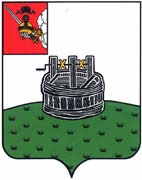 ГЛАВА ГРЯЗОВЕЦКОГО МУНИЦИПАЛЬНОГО ОКРУГАП О С Т А Н О В Л Е Н И Е                 г. ГрязовецО признании утратившим силу постановления главы Грязовецкого муниципального района от 24 октября 2013 года № 209 На основании Федерального закона от 6 октября 2003 года № 131-ФЗ «Об общих принципах организации местного самоуправления в Российской Федерации» ПОСТАНОВЛЯЮ:Признать утратившим силу постановление главы Грязовецкого муниципального района от 24 октября 2013 года № 209 «О координационном совете по физической культуре и спорту Грязовецкого муниципального района».Глава Грязовецкого муниципального округа                                               С.А. Фёкличев05.03.2024№61